Классный час «Профессии наших родителей». 1а классЦель: познакомить с профессиями родителей, расширить знания о многообразии профессий.Задачи:воспитывать уважительное отношение к людям разных профессий;развивать кругозор, любознательность;создать условия для развития речи учащихся, учить анализировать, делать выводы.Ход мероприятия.1. Вступительное слово учителя. - Сегодня на занятии мы с вами поговорим о том, что является очень важным в жизни каждого человека. Узнаем мы это, если отгадаем загадки и решим кроссворд (загадки о профессиях). Вы готовы это сделать? Тогда внимательно слушайте и отвечайте (ответы появляются на слайде)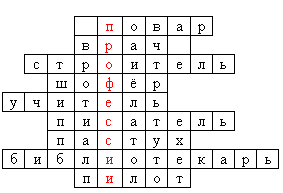 1)    Скажи, кто так вкусно
Готовит щи капустные,
Пахучие котлеты,
Салаты, винегреты?(Повар)2)    Кто в дни болезней всех полезней?
И лечит нас от всех болезней?(Врач)3)    В доме 10 этажей,
В доме тысячи людей.
Кто построил этот дом,
Дом, в котором мы живем?(Строитель)4)    Ежедневно спозаранку
В руки он берёт баранку,Крутит, вертит так и сяк,
Но не съест её никак?!(Шофер)5)    Он учит детишек
Читать и писать,
Природу любить,
Стариков уважать?(Учитель)6)    С книжкой кто в руке – читатель.
Книги пишет кто?(Писатель)7)    Зарю поёт селу петух –
Коров на луг ведёт….(Пастух)8)    Хозяин книг и книжный лекарь.
Так кто же он?(Библиотекарь)9)    В небе синем самолёт,
Управляет им …..(Пилот)- Молодцы, ребята, сумели отгадать все загадки. А теперь давайте прочитаем слово, получившееся в выделенных клетках.  Хором (профессии).- Разговор у нас с вами пойдет о профессиях. И тема сегодняшнего занятия «Профессии наших родителей».2. Работа по теме.- Что же такое профессии? Как вы думаете?- Вот какие сведения даёт нам Толковый словарь:«Профессия – это основное занятие человека».«Профессия – вид труда, который требует от человека определенной подготовки, знаний и умений.»- На свете огромное количество профессий, когда вы станете взрослыми, то сможете сами себе выбрать занятие по душе.- Давайте послушаем стихотворение о профессиях. 1уч. Столько есть профессий разных,
Все их нам не перечесть:
Есть врачи и водолазы,
Токари, шахтеры есть.2 уч. Учит в школе нас учитель,
А портной костюмы шьет.
Строит новый дом строитель,
Капитан корабль ведет.3 уч. Главное — не ошибиться,
Выбирая, кем же стать?
Парикмахером, певицей,
Или на Луну летать.4 уч. Целый день все дяди, тети 
Что-то делают для нас,
Здесь стихи про них найдете, 
О работах их рассказ!- Спасибо, ребята.- А знаете ли вы, кем работают ваши родители?Рассказ детей о профессиях родителей.Учитель. У ваших родителей прекрасные профессии. Ведь профессия важна не только для того, кто её выбрал, но для окружающих, так как влияет на жизнь и настроение любого гражданина нашей страны.3. Викторина «Узнай профессию».Попытайтесь отгадать, о каких профессиях идёт речь?- Откройте рот и скажите: «А-а-а».- Ваша сдача 10 рублей.- Тема сегодняшнего урока «Разнообразие животного мира»- Кто приносит нам газетыИ от бабушки приветы?- Может делать он буфеты,Стулья, тумбы, табуреты.В стружках весь его верстак.Вот работать надо как!(Столяр)4. Беседа о выборе профессии.Учитель. Как вы думаете, легко ли выбрать профессию по душе?Кем хотели бы вы стать, когда вырастите? (ответы детей)1.Снова спать! Одно и то же!Мне б подумать, помечтать…Вот представим, предположим, -КЕМ БЫ Я ХОТЕЛ БЫ СТАТЬ?Я в машине. Еду. Кстати –Не видал такой никто!Значит, я ИЗОБРЕТАТЕЛЬСовременнейших авто!2.Я – НАЧАЛЬНИК в крупном банке.Все заходят в кабинет,Ставлю я печать на бланке…Скучновато. Или нет?Я на сцене. С микрофоном.В зале – тысячи людей.Браво, бис! - кричат с балконов.Я АРТИСТ. Ну что ж, О кей!3. ПРОГРАММИСТОМ буду. Значит,Мне придется по душе«Зоосад» e-mail-собачекИ компьютерных мышей…Как тут выбрать? Что такое!Закрываются глаза.Я бы мог дороги строить,Книги разные писать,Фильм снимать на кинопленкуИ играть за ЦСКа…БУДУ Я ПОКА РЕБЕНКОМ.БУДУ МАЛЕНЬКИМ (ПОКА)!5. Игры по теме.Учитель. А теперь я вам предлагаю поиграть.Игра «Кто чем занимается?»А) Зубы лечит:хирург, терапевт, стоматолог.Б) Детей учит:воспитатель, библиотекарь, учительВ) Книги пишет:читатель, писатель, поэт.Г) Дом строит:Врач, плотник, токарьД) Корову доит:Пастух, телятник, доярка.Е) Игрушки продаёт:Парикмахер, продавец, директор.Ж) Снег убирает:Хозяин, летчик, дворник.Учитель. Сегодня у нас в гостях ваши родители. Они расскажут вам о своих профессиях.Выступления родителей.Учитель.  Немало пословиц сложили о труде. Отгадайте некоторые из них.«Доскажи пословицу о труде»Делу время, а ……………..Кончил дело- ……………..Дело мастера……………….Где труд, там ……………..Кто не работает, тот ….. 6. Рефлексия.Подведём итог нашему классному часу. О чём мы говорили на занятии? Сегодня мы говорили о разных профессиях.Конкурс «Аукцион профессий»Скажите, в какой профессии нельзя обойтись без следующих предметов:Кисть, краски (художник)Парик, костюм (актер)Молоток, гвозди, рубанок (столяр)Овощи, кастрюля (повар)Расческа, ножницы (парикмахер)Письма, газеты, сумка (почтальон)Градусник, шприц (врач)Ножницы, сантиметр, ткань (швея)Кирпич, мастерок (строитель)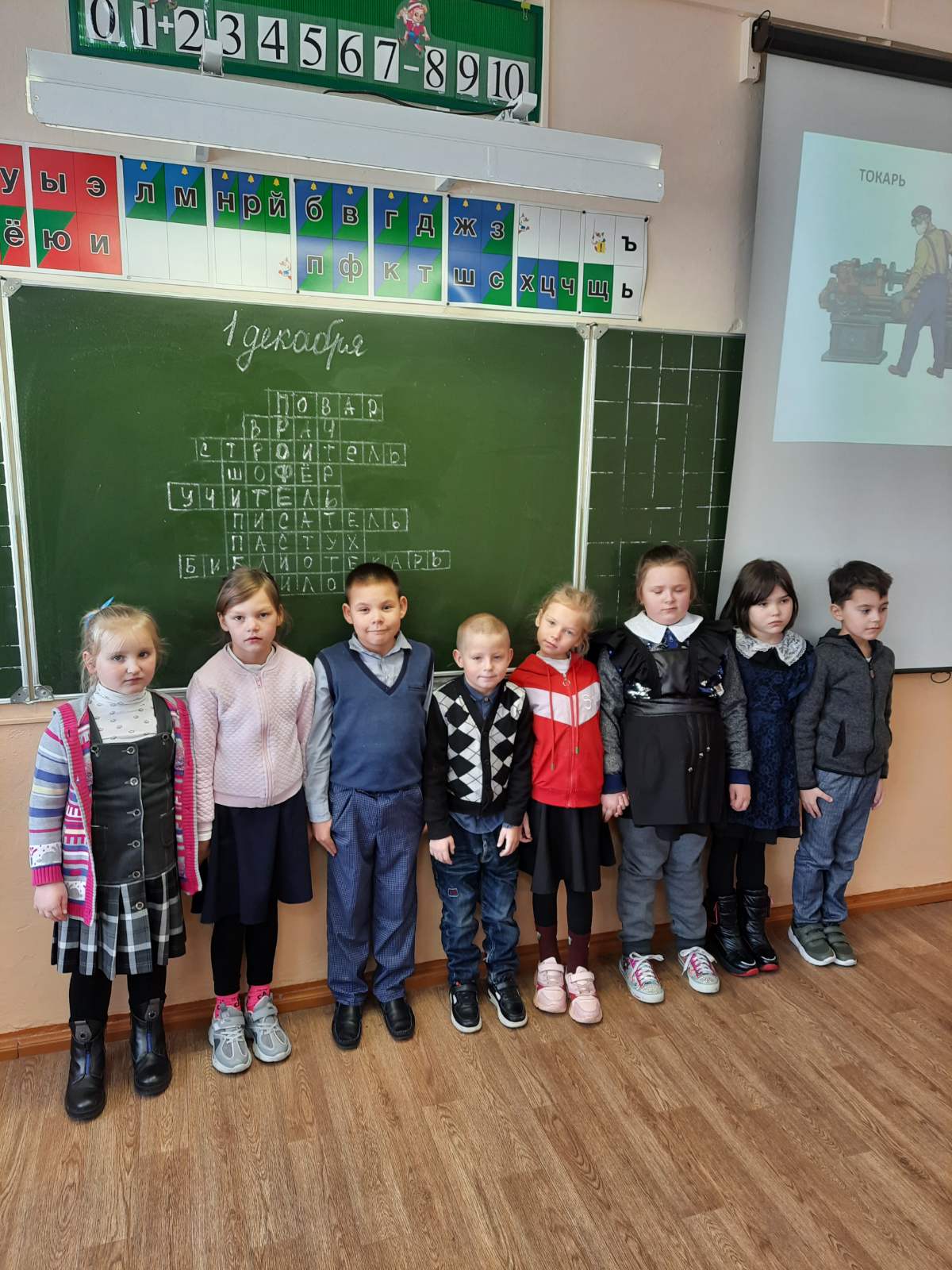 